АНТИМОНОПОЛЬНИЙ КОМІТЕТ УКРАЇНИПОЛТАВСЬКЕ ОБЛАСНЕ ТЕРИТОРІАЛЬНЕ ВІДДІЛЕННЯРІШЕННЯАДМІНІСТРАТИВНОЇ КОЛЕГІЇ18 липня 2017 року                                    м. Полтава                                       №02/77рш                                                                                                           Справа № 02-13-50/59-2017Про порушення законодавства про захист економічної конкуренції            Адміністративна колегія Полтавського обласного територіального відділення  (надалі – територіальне відділення), розглянувши матеріали справи №02-13-50/59-2017 про порушення законодавства про захист економічної конкуренції  з боку Приватного підприємства  «Будгарант - 7» та подання з попередніми висновками у справі від 06.07.2017 року № 02/182 – ПВВСТАНОВИЛА:Розпорядженням адміністративної колегії Полтавського обласного територіального відділення Антимонопольного комітету України (надалі – територіальне відділення) від 14.06.2017 року №02/66-р було розпочато розгляд справи № 02-13-50/59-2017 за ознаками порушення законодавства про захист економічної конкуренції в діях Приватного підприємства  «Будгарант - 7» (надалі  – ПП «Будгарант - 7» або Підприємство, Відповідач, 61039, Харківська  область, місто Харків, Жовтневий  район, проспект Любові Малої, буд. 2, код ЄДРПОУ 34390160), передбаченого пунктом 13 статті 50 Закону України «Про захист економічної конкуренції» у вигляді неподання інформації на вимогу  територіального відділення від 18.04.2017 за № 02/1977 у встановлені  головою територіального відділення строки.          В ході розгляду справи № 02-13-50/59-2017 встановлено наступне.           Відповідно до Витягу з Єдиного державного реєстру юридичних осіб, фізичних осіб - підприємців та громадських формувань від 17.05.2017 року №1002582225 місцезнаходженням  юридичної особи є: 61039, Харківська  область, місто Харків, Жовтневий  район, проспект Любові Малої , буд. 2.           Видами діяльності за КВЕД  Товариства є: 43.99 Інші спеціалізовані будівельні роботи, н. в. і. у.; 46.19 Діяльність посередників у торгівлі товарами широкого асортименту; 81.29 Інші види діяльності із прибирання; 81.30 Надання ландшафтних послуг; 46.90 Неспеціалізована оптова торгівля; 49.41 Вантажний автомобільний транспорт; 52.21 Допоміжне обслуговування наземного транспорту; 71.12 Діяльність у сфері інжинірингу, геології та геодезії, надання послуг з технічного консультування  в цих сферах; 41.20 Будівництво житлових і не житлових будівель (основний); 42.11 Будівництво доріг та автострад.	  Таким чином, ПП «Будгарант - 7»у розумінні  абзацу 12 статті 1 Закону України «Про захист економічної конкуренції»  є суб’єктом господарювання.             Полтавським обласним територіальним відділенням Антимонопольного комітету України  відповідно до вимог Законів України «Про Антимонопольний комітет України», «Про захист економічної конкуренції», «Про здійснення державних закупівель» (зі змінами та доповненнями) здійснюється дослідження ринку закупівель товарів, робіт та послуг за державні кошти, зокрема, торгів проведених Управлінням ЖКГ виконавчого комітету Полтавської міської ради  у 2016 році  з предмету закупівлі «Послуги з поточного ремонту дорожнього покриття та тротуарів вулиць м. Полтави», згідно оголошення про проведення  № 006204 у «ВДЗ» № 6 (13.01.2016) від 13.01.2016.       В зв’язку з проведенням дослідження, з метою отримання відповідної інформації, до Приватного підприємства  «Будгарант - 7» (61039, Харківська  область, місто Харків, Жовтневий  район, проспект Любові Малої , буд. 2, код ЄДРПОУ 34390160), як до одного з учасників вищевказаної процедури відкритих торгів, було направлено засобом поштового зв’язку рекомендованим листом (повідомлення про вручення поштового відправлення           №  36001 1292302 9 від 18.04.2017) на адресу вказану у Єдиному державному реєстрі  юридичних осіб, фізичних осіб підприємців та громадських формувань: 61039, Харківська  область, місто Харків, Жовтневий  район, проспект Любові Малої , буд. 2,  вимогу від 18.04.2017за № 02/1977  про надання територіальному відділенню наступної інформації:          1. Документи в електронному вигляді, що готувались вашим підприємством для участі в зазначеній процедурі закупівлі (конкурсні пропозиції, листи, довідки, кошториси тощо), а також копії установчих документів: статут, свідоцтво про державну реєстрацію, довідка з ЄДРПОУ (копію витягу (виписки) з ЄДР), ліцензії тощо. Документи, що надаються в електронному вигляді, мають бути записані на оптичному носії інформації типу CD-Recordable або DVD-Recordable (без можливості перезапису інформації). Характеристики оптичного носія інформації (марка, серійний номер, колір тощо) мають бути зазначені в листі-відповіді на цю Вимогу.2. Чи вносив Замовник зміни та доповнення до документації конкурсних торгів зазначеної процедури закупівлі. Якщо так, то надати:2.1. чи вважає ваше підприємство зміни та доповнення, які вносились до тендерної документації суттєвими та доцільними. Надати підтверджуючі документи та відповідні пояснення у вигляді таблиці2.2. коли та яким чином ваше підприємство дізналось про внесення зазначених змін та доповнень до тендерної документації (з наданням підтверджуючих документів). 3. Листи (заявки, звернення тощо), які були надіслані вашим підприємством під час підготовки цінових пропозицій до органів державної влади з метою одержання відповідних документів (довідок, свідоцтв, сертифікатів тощо), що вимагались Інструкцією з підготовки цінових пропозицій для учасників торгів Замовника (далі – Інструкція).4. Відомості про посадових осіб вашого підприємства, які будь-яким чином залучались до підготовки та збору документів (цінової пропозиції, довідок та інших документів, що були отримані від органів державної влади, інших суб’єктів господарювання тощо), які були подані у складі конкурсної пропозиції вашого підприємства для участі у Торгах. Якщо у вашому підприємстві були прийняті накази, розпорядження тощо стосовно залучення зазначених посадових осіб до підготовки та збору вищевказаних документів, то надати такі документи. Інформацію навести у табличній формі з зазначенням переліку документів, які посадовою особою безпосередньо готувались або були отримані від третіх осіб (органів державної влади, суб’єктів господарювання тощо). 5. Документ (наказ тощо), яким затверджений склад (штат) працівників вашого підприємства (з усіма змінами та доповненнями), та інформацію за табличною формою про колишніх та діючих працівників вашого підприємства за 2015 – 2016 роки. Інформацію надати по кожному року окремо.6. Протоколи, що були Замовником складені та надані вашому підприємству  під час проведення зазначеної процедури закупівлі (протоколи розкриття, оцінок, акцептів цінових пропозицій тощо).	7. Листи, у тому числі електронні (надати на цифрових носіях), тощо, що надсилались (надавались) з боку вашого підприємства до Замовника під час підготовки та проведення зазначеної процедури закупівлі. Документи, що надаються в електронному вигляді, мають бути записані на оптичному носії інформації типу CD-Recordable або DVD-Recordable (без можливості перезапису інформації) в останній редакції на момент подачі їх до Замовника. Характеристики оптичного носія інформації (марка, серійний номер, колір тощо) мають бути зазначені в листі-відповіді на цю Вимогу. Серійний номер є індивідуальним для кожного оптичного носія.8. Чи проводилися Замовником наради, консультації, збори, розмови тощо з вашим підприємством щодо Торгів. Якщо так, то надати:8.1. відповідні документи (протоколи, реєстри, листи-роз’яснення тощо) та  вказати, що саме стало причиною проведення таких нарад, консультацій, зборів, розмов тощо, а також які саме питання обговорювалися та які рішення приймалися;8.2. відомості про посадових осіб Замовника, що організовували та проводили зазначені заходи надати відповідно до наступної таблиці:8.3. відомості про представників вашого підприємства, що брали участь в зазначених заходах надати відповідно до наступної таблиці.9. Інформацію щодо джерела, з якого ваше підприємство дізналось про інших учасників Торгів.10. Чи мало ваше підприємство, на момент подачі конкурсної пропозиції на участь у Торгах, у власному розпорядженні ресурси (фінансові, матеріальні, майнові, людські, інтелектуальні, технічні тощо), наявність яких дозволяло б забезпечити виконання обов’язків, які покладаються на ваше підприємство за договором у разі його перемоги в процедурі закупівлі. 10.1. Якщо так, то надати деталізовану інформацію щодо таких ресурсів та відповідні документи (договори, листи, свідоцтво на право власності тощо), що підтверджують наявність таких ресурсів. 10.2. Якщо ні, то надати інформацію щодо всіх заходів, які здійснювало ваше підприємство задля залучення або гарантування залучення додаткових невласних ресурсів. Інформацію щодо вжитих заходів підтвердити документально (угоди, листи, протоколи тощо).	11. Листи, що стосуються підготовки та участі у Торгах, та які були надіслані вашим підприємством до інших учасників Торгів.	12. Листи, що стосуються підготовки та участі у Торгах, та які були отримані вашим підприємством від інших учасників торгів.	13. Інформацію щодо джерела, з якого ваше підприємство дізналось про очікувану вартість предмета закупівлі Торгів.14. Шаблони (форми тощо), що були надані Замовником, як стандартні, для підготовки документів, поданих у складі тендерної пропозиції на участь у зазначених торгах.	15. Шаблони (форми (листів, довідок тощо), які використовувалися вашим підприємством, як стандартні, для підготовки документів до різних торгів надати в електронному вигляді. Документи, що надаються в електронному вигляді, мають бути записані на оптичному носії інформації типу CD-Recordable або DVD-Recordable (без можливості перезапису інформації). Характеристики оптичного носія інформації (марка, серійний номер, колір тощо) мають бути зазначені в листі-відповіді на цю Вимогу.16. Перелік всіх банківських установ в яких ваше підприємство мало або має банківські рахунки. Інформацію із зазначенням всіх банківських рахунків вашого підприємства за період 2016 року надати відповідно до наступної таблиці:	17. Чи було/є ваше підприємство пов’язане у період 2013 –2016 років відносинами контролю у розумінні статті 1 Закону України «Про захист економічної конкуренції» з іншими учасниками Торгів.	Якщо відносини контролю існували або існують, то надати інформацію, завдяки чому саме забезпечувався/забезпечується контроль (право володіння чи користування всіма активами чи їх значною частиною, укладення договорів і контрактів, які давали/дають можливість визначити умови господарської діяльності, заміщення посади керівника тощо). Інформацію надати відповідно до наступної таблиці:18. Чи залучало ваше підприємство до підготовки або збору документів (конкурсних пропозицій, довідок та інших документів, що були отримані від органів державної влади, інших суб’єктів господарювання тощо) для участі у Торгах, а також в інших торгах, в яких ваше підприємство брало участь, третіх осіб (суб’єктів господарювання, фізичних осіб, що не є працівниками вашого підприємства, тощо). Якщо так, надати копії відповідних документів (договори, листування, доручення, акти виконання робіт тощо). Відомості про третіх осіб надати відповідно до наступної таблиці (по кожним торгам окремо):19. Чи брало ваше підприємство у період 2015 –2016 років участь в інших процедурах закупівель з таким або аналогічним предметом закупівлі. Якщо так, надати інформацію по кожній процедурі закупівлі окремо відповідно до наступної таблиці:20. Інформацію про всі фактичні та юридичні адреси вашого підприємства за період часу 2015 –2016 років. 	21. Всі угоди (договори, контракти тощо), які укладались вашим підприємством протягом 2015 –2016 років з іншими учасниками Торгів. В разі наявності надати копії.	22. Чи виникали у період 2015 – 2016 рр. цивільно-правові відносини між вашим підприємством та Замовником, зокрема шляхом укладання договорів (угод, контрактів тощо). Якщо так, надати відповідні договори (угоди, контракти тощо), акти про виконання робіт (у разі, якщо зобов'язання по договору виконано), угоди із субпідрядними організаціями, додаткові угоди, в тому числі щодо коригування ціни договору, якщо таке коригування відбувалось.23. Інформацію про всі номери телефонів, в т.ч. мобільних, факсів та e-mail, що належать та використовуються Вашим підприємством при здійсненні господарської діяльності. 24. Копії форми № 2 “Звіт про фінансові результати” за 2016 рік та податкової декларації з податку на прибуток за 2016 рік Вашого Підприємства.25. Вказати назви програмних комплексів, їх версій, згідно яких Вами  розроблялись договірні ціни, що були надані в складі цінових пропозицій по вищезазначених торгах та надати копії договору на обслуговування даного програмного комплексу із зазначенням відповідної версії у період 2016 року, зазначити посаду, прізвище та ім’я по батькові працівника (працівників), що його підготував (підготували). В разу залучення до підготовки кошторисної документації третіх осіб, інших суб’єктів господарювання, які не є працівниками Вашого Підприємства, зазначити їх місце роботи, назву підприємства, посаду, прізвище та ім’я по батькові працівника (працівників), що підготував документацію.26. Надати копії локальних кошторисів, на підставі яких було розраховано договірну ціну, подану у складі конкурсної пропозиції до Замовника.27. Надати завірені копії Додатків № 5 до Вашої  податкової декларації з податку на додану вартість за 2016 рік (або електронну копію) з відміткою органу державної податкової служби про їх отримання.          Згідно з повідомленням про вручення рекомендованного поштового відправлення рекомендований лист №  36001 1292302 9 було вручено 15.05.2017 року представнику за довіреністю Дегтярь.                Зазначене підтверджується і інформацією, що міститься на офіційному сайті     УДПП «Укрпошта», відповідно до якої відправлення за номером 36001 1292302 9  вручене 15.05.2017 року об 14 год. 53 хв.  Інформацію на вимогу до територіального відділення ПП «Будгарант - 7» повинно було надати в 10-тиденнийтермін, тобто до 25 травня 2017 року включно.	У визначений у вимозі територіального відділення від 18.04.2017 за № 02/1977 строк інформація на вказану вимогу ПП «Будгарант - 7» не надана. Таким чином, на момент винесення рішення  у справі № 02-13-50/59-2017            ПП «Будгарант - 7» не надано інформацію на вимогу від 18.04.2017 за № 02/1977 у встановлені головою територіального відділення строки.            Про відповідальність за неподання інформації у встановлені головою територіального  відділення строки територіальне відділення попереджувало у вимозі від 18.04.2017 за  № 02/1977.             Відповідно до статті 22 Закону України "Про Антимонопольний комітет України", вимоги Голови територіального відділення Комітету, вимоги уповноважених ним працівників територіального відділення  є обов'язковими для виконання у визначені ним строки.        Відповідно до статті 221   цього ж Закону суб'єкти господарювання, об'єднання, органи влади, органи місцевого самоврядування, органи адміністративно-господарського управління та контролю, інші юридичні особи, їх структурні підрозділи, філії, представництва, їх посадові особи та працівники, фізичні особи зобов'язані на вимогу органу Антимонопольного комітету України, голови територіального відділення Антимонопольного комітету України, уповноважених ними працівників Антимонопольного комітету України, його територіального відділення подавати документи, предмети чи інші носії інформації, пояснення, іншу інформацію, в тому числі з обмеженим доступом та банківську таємницю, необхідну для виконання Антимонопольним комітетом України, його територіальними відділеннями завдань, передбачених законодавством про захист економічної конкуренції.            Пунктом 5 частини першої статті 17 Закону України «Про Антимонопольний комітет України» чітко визначено повноваження голови територіального відділення  Антимонопольного комітету України, серед яких зазначено, що при розгляді заяв і справ про порушення законодавства про захист економічної конкуренції, проведенні перевірки та в інших, передбачених законом випадках, вимагати від суб’єктів господарювання, об’єднань, органів влади, органів місцевого самоврядування, органів адміністративно – господарського управління та контролю, їх посадових осіб і працівників, інших фізичних осіб інформацію, в тому числі з обмеженим доступом. Пунктом 20 частини першої статті 17 зазначеного Закону визначено, що голова територіального відділення Антимонопольного комітету України   має  право здійснювати інші повноваження, передбачені законодавством про захист економічної конкуренції та Законом України «Про державні закупівлі». Відповідно до пунктів 13, 14, 15 статті  50 Закону України "Про захист економічної конкуренції" неподання інформації Антимонопольному комітету України, його територіальному відділенню у встановлені органами Антимонопольного комітету України, головою його територіального відділення чи нормативно-правовими актами строки; подання інформації в неповному обсязі Антимонопольному комітету України, його територіальному відділенню у встановлені органами Антимонопольного комітету України, головою його територіального відділення чи нормативно-правовими актами строки; подання недостовірної інформації Антимонопольному комітету України, його територіальному відділенню є порушенням законодавства про захист економічної конкуренції і тягнуть за собою відповідальність, встановлену статтею 52 цього Закону.              Неподання  інформації ПП «Будгарант - 7» на вимогу територіального відділення від 18.04.2017 за № 02/1977 у встановлені головою територіального відділення строки створює перешкоди для проведення дослідження ринку закупівель товарів, робіт та послуг за державні кошти зокрема,  проведеної  у 2016 році  Управлінням ЖКГ виконавчого комітету Полтавської міської ради  процедури  відкритих торгів з предмету закупівлі «Послуги з поточного ремонту дорожнього покриття та тротуарів вулиць м. Полтави», згідно оголошення про проведення № 006204у «ВДЗ» № 6 (13.01.2016) від 13.01.2016.         Враховуючи вищезазначене, дії ПП «Будгарант - 7» щодо неподання інформації на вимогу  територіального відділення від  18.04.2017 № 02/1977 у встановлені  головою територіального відділення строки, є порушенням законодавства про захист економічної конкуренції, передбаченим пунктом 13 статті 50 Закону України «Про захист економічної конкуренції».              Листом від 07.07.2017 року №02/2983 подання з попередніми висновками у справі №02-13-50/59-2017 від 06.07.2017 року №02/182-ПВ було направлено до                          ПП «Будгарант - 7».                У відповідь на подання з попередніми висновками у справі ПП «Будгарант - 7»  не надало заперечень та зауважень.     Відповідно до абзацу четвертого частини другої статті 52 Закону України «Про захист економічної конкуренції», за дане порушення накладається  штраф у розмірі до  одного  відсотка доходу (виручки) суб’єкта господарювання від реалізації продукції (товарів, робіт, послуг) за останній звітний рік, що передував року, в якому накладається штраф.Інформація щодо доходу  (виручки) ПП «Будгарант -7» від реалізації товарів, робіт та послуг за 2016 рік у територіального відділення відсутня.Відповідно до абзацу  першого  частини п’ятої статті 52 Закону України «Про захист економічної конкуренції»  якщо доходу (виручки) немає або відповідач на вимогу органів Антимонопольного комітету України, голови територіального відділення  не надав розмір доходу (виручки), штраф, передбачений абзацом четвертим частини другої цієї  ж статті, накладається у розмірі до двох тисяч неоподатковуваних мінімумів доходів громадян.При визначенні розміру штрафу, накладеного на  ПП «Будгарант - 7» за вчинене порушення законодавства про захист економічної конкуренції пропоную врахувати, що :ПП «Будгарант - 7» не надано інформацію на вимогу територіального відділення від 18.04.2017 за № 02/1977 у встановлені в цій вимозі головою територіального відділення строки;ПП «Будгарант - 7» не сприяло розгляду справи.         Враховуючи викладене, керуючись статтею 14 Закону України «Про Антимонопольний комітет України», статтями 48, 52  Закону України «Про захист економічної конкуренції», пунктом 11 Положення про територіальне відділення Антимонопольного комітету України, затвердженого розпорядженням Антимонопольного комітету України від 23 лютого 2001 року №32-р, зареєстрованого в Міністерстві юстиції України 30 березня 2001 року за №291/5482 зі змінами та доповненнями, пунктом 33 Правил розгляду заяв і справ про порушення законодавства про захист економічної конкуренції, затверджених розпорядженням Антимонопольного комітету України від 29 червня 1998 року №169-р, зареєстрованих у Міністерстві юстиції України 22  липня 1998 року за №471/2911, зі змінами і доповненнями, Адміністративна колегія Полтавського обласного територіального  відділення Антимонопольного комітету УкраїниПОСТАНОВИЛА:Визнати дії ПП «Будгарант - 7» (61039, Харківська  область, місто Харків, Жовтневий  район, проспект Любові Малої, буд. 2, код ЄДРПОУ 34390160) щодо неподання інформації на вимогу територіального відділення від 18.04.2017  № 02/1977 у встановлені у вимозі головою територіального відділення строки, порушенням законодавства про захист економічної конкуренції, передбаченим пунктом 13 статті 50 Закону України «Про захист економічної конкуренції».         За порушення законодавства про захист економічної конкуренції,           зазначене в пункті 1 цього рішення, накласти штраф на ПП «Будгарант -            7» у розмірі 33 983 (тридцять три тисячі дев’ятсот вісімдесят три) гривні.          Відповідно до статті  56 Закону України «Про захист економічної конкуренції»  рішення органів Антимонопольного комітету України є обов’язковим для виконання.           Штраф підлягає сплаті  у двомісячний термін  з дня одержання рішення про накладення  штрафу.	Рішення може бути оскаржене до господарського суду у двомісячний строк з дня його одержання.	Відповідно до частини восьмої статті 56 Закону України «Про захист економічної конкуренції», протягом п’яти днів з дня сплати штрафу надіслати до Полтавського обласного територіального відділення Антимонопольного комітету України документи, що підтверджують сплату штрафу.Голова адміністративної  колегії                                                       В.М. Оніщенко Члени колегії:                                                                                                                                                                                                            В. С. Юрченко                                                                                                                   О.Я. Козеренко№ п/пПервинна редакція тендерної документації, до якої вносились зміни та доповненняРедакція внесених змін та доповненьПояснення щодо суттєвості та доцільності внесення змін та доповненьП.І.Б.посадаФункціональні обов’язкиКонтактні телефони, факси, e-mail тощоПерелік документів, які безпосередньо готувались посадовою особоюПерелік документів, які посадова особа отримувала від третіх осібРеквізити наказів, розпоряджень тощо щодо залучення зазначеної посадової особи до підготовки документівПриміткиП.І.Б (Прізвище, Ім’я, по-батькові вказати повністюпосадаФункціональні обов’язкимісце проживання,контактні телефониКонтактні телефони, факси, e-mail тощоДата (число, місяць, рік) працевлаштування  Дата (число, місяць, рік) звільненняПідстави звільнення з посиланням на статті Кодексу законів про працю УкраїниП.І.Б.посадаконтактні телефони тощоВид заходу (нарада, консультація, тощо), дата заходуЗміст заходуП.І.Б.посадасуб'єкт господарюванняконтактні телефони тощоВид заходу (нарада, консультація, тощо), дата заходуЗміст заходуПовне найменування банківської установиЮридична адресаКонтактні телефони, факси банківської установиРеквізити банківських рахунків вашого підприємстваРікСуб'єкт господарюванняЮридична адресаФактична адресаКонтактні телефони, факси тощоКерівник Чим забезпечується контрольРік, протягом якого існували відносини контролюПІБ фіз. особи або назва суб'єкта господарюванняАдреса місцезнаходженняКонтактні телефони, факси, Е-mail тощоНазва, дата та номер цивільно-правової угоди, на підставі якої третя особа була залучена до підготовки або збору документівПредмет цивільно-правової угодиЦіна угодиЗамовникюридична адреса, контактні телефони, факси, e-mail тощофактична адреса Предмет закупівліВид процедури закупівліОчікувана вартість закупівліВартість закупівліУчасники (назви суб’єктів господарювання)Переможецьюридична та фактична адреси переможця, контактні телефони, факси, e-mail тощо…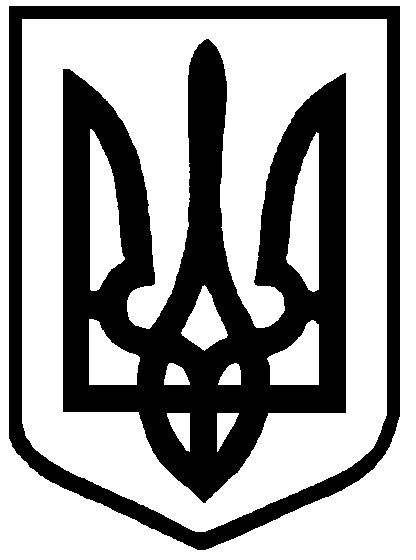 